CONVENTION FOR THE SAFEGUARDING OF THE 
INTANGIBLE CULTURAL HERITAGEINTERGOVERNMENTAL COMMITTEE FOR THE
SAFEGUARDING OF THE INTANGIBLE CULTURAL HERITAGETenth sessionWindhoek, Namibia30 November to 4 December 2015General InformationTENTH SESSIONThe tenth session of the Intergovernmental Committee will be held in Windhoek, Namibia, from 30 November to 4 December 2015 at the Windhoek Country Club and Resort:Address:	B1 Western Bypass, Windhoek South, NamibiaTel: 	+264 61 205 5911Fax: 	+264 61 205 2797E-mail: 	windhoek@legacyhotels.comWebsite:	www.legacyhotels.co.za/en/hotels/windhoekAll the relevant information is also available at: http://www.unesco.org/culture/ich/en/10COM/.The Intergovernmental Committee for the Safeguarding of the Intangible Cultural Heritage consists of 24 representatives of States Parties to the Convention for the Safeguarding of the Intangible Cultural Heritage, elected by the General Assembly of the States Parties to the Convention.The current composition of the Committee is: (Group I) Belgium, Greece, Turkey, (Group II) Bulgaria, Hungary, Latvia, (Group III) Brazil, Peru, Saint Lucia, Uruguay, (Group IV) Afghanistan, India, Kyrgyzstan, Mongolia, Republic of Korea, (Group V(a)) Congo, Côte d’Ivoire, Ethiopia, Namibia, Nigeria, Uganda, (Group V(b)) Algeria, Egypt, Tunisia.The elected members (Decision 9.COM 16) of the Bureau of the tenth session of the Committee are:Chairperson: H.E. Ms Trudie Amulungu (Namibia)Vice-Chairs: Belgium, Hungary, Brazil, India and TunisiaRapporteur: Mr Ahmed Aly Morsi (Egypt)The working languages are English and French. HOST COUNTRY CONTACTSHost MinistryMinistry of Education, Arts and Culture, Republic of NamibiaAddress: 	Government Office Park
	c/o Independence Avenue & Luther StreetTel: 	+264 61 293 3524Fax: 	+264 61 253 671 Contact persons	Ms Ester Moombolah-Goagoses – Deputy Chairperson, Namibian National Organizing Committee for the tenth session of the Intergovernmental CommitteeTel: 	+264 61 276 813 / + 264 81 128 8241Fax: 	+264 61 221 916Email: 	goagoses@hotmail.com 	Ms M’kariko Amagulu, Overall Manager for the preparation of the tenth session of the Intergovernmental CommitteeTel: 	+264 61 293 3295 / +264 81 143 6556Fax: 	+264 61 293 3209Email: 	m’kariko.amagulu@moe.gov.na / mkariko@hotmail.com	Mr Felix Amporo – Namibian Permanent Delegation to UNESCOTel: 	+33 (0) 1 44 17 32 65 / + 33 6 81 09 62 99Fax: 	+33 (0) 1 44 17 32 73Email: 	dl.namibie@unesco-delegations.org / amporo@embassyofnamibia.fr	Ms Bernadette Shooka - Protocol, Visa, Security and AccreditationTel: 	+264 61 282 2487 / +264 81 1423032 or 0811416153Fax: 	+264 61 221145Email: 	bshooka@mirco.gov.na			OR       Ms M’kariko Amagulu - Protocol, Visa, Security and Accreditation        Tel: 	+264 61 293 3295 / +264 81 143 6556Fax: 	+264 61 293 3209Email: 	m’kariko.amagulu@moe.gov.na / mkariko@hotmail.com	Mr Ervast Mtota – General National CoordinationTel: 	+264 61 293 3544 / +264 81 140 3524Fax: 	+264 61 293 3209Email: 	emtota@gmail.com /Ervast.Mtota@moe.gov.na	Ms Eite Shiponeni – ImmigrationTel:	+264 61 292 2041 / +264 81 142 5457Fax:	+264 61 292 2220Email:	eshiponeni@mha.gov.na	Ms Saiya Shivandu – Customs and ExciseTel:	+264 61 209 2324 / +264 81 278 0342Fax:	+264 88 628 253Email:	saiya.shivandu@gov.mof.na	Mrs Gretta Gaspar – AccommodationTel:	+264 61 293 3363Fax:	+264 61 293 3209Email: 	gaspargretta@gmail.com 	Ms Regina Nashikaku – Transport and LogisticsTel:	+264 61 293 3036 / +264 812856637Fax:	+264 61 293 3039 Email:	Regina.Nashikaku@moe.gov.naREGISTRATIONThe main participants of the tenth session of the Intergovernmental Committee are the 24 members of the Committee. All participants, delegates, observers and those wishing to attend the tenth session of the Committee are strongly advised to register no later than 15 November 2015. This is to allow the organizers sufficient time to process all the relevant information and to ensure that all the logistical arrangements are in place before the opening of the session. Please register online on the website of the tenth session of the Committee: http://www.unesco.org/culture/ich/en/10COM/.If you are not able to register online, please use the registration form in Annex A and return it by e-mail to: ichmeetings@unesco.org.All registered participants, delegates and observers are requested to inform the UNESCO Intangible Cultural Heritage Section of any subsequent changes to their travel arrangements. This will ensure that logistical arrangements are attended to smoothly.ACCOMMODATIONParticipants are responsible for booking their own accommodation and for covering all costs incurred during their stay in Namibia. It is strongly recommended that participants book their accommodation by 15 October 2015. A list of designated hotels is available at the end of this document (Annex B). Please note that Shuttle services will be provided to participants only to and from these designated hotels. Accommodation bookings will be provided on a first-come-first-serve basis. A credit card number will be required by the hotels to reserve a room. Booking may be done through the below link; www.UNESCO-10COM-Accommodation.comPASSPORT, VISAS AND OTHER TRAVEL INFORMATION5.1	Immigration/VisaAll participants, delegates and observers are required to present a valid passport at the port of entry to legally enter the Republic of Namibia. The passport should be valid for at least six months from the date of arrival and should have at least three clean pages. Participants are kindly advised to check details regarding entry requirements into Namibia with particular reference to nationality and type of passport they hold with the nearest Namibian Embassy, Consulate or High Commission or should contact Ms Eite Shiponeni (Immigration) at tel: +264 61 292 2041 or by email: eshiponeni@mha.gov.na, Ms Bernadette Shooka (Protocol) at +264 61 2822487 or by email: bshooka@mirco.gov.na / Ms M’kariko Amagulu (Protocol) at +264 81 143 6556or by email: m’kariko.amagulu@moe.gov.na / mkariko@hotmail.com or Ms Saiya Shivandu (Customs) at +264 61 209 2324 or by e-mail: saiya.shivandu@gov.mof.na.Details on visa requirements and application process are also available on the website of the Ministry of International Relations and Cooperation of Namibia at: http://www.mirco.gov.na/.If you are travelling to Namibia via other countries, please familiarize yourself with the transit requirements of those countries before you travel to Namibia.5.2	Health requirementsEntry into the Republic of Namibia does not require immunization. Participants travelling from areas where Yellow Fever is endemic should, however, present a yellow fever vaccination certificate. The vaccination must be obtained at least 10 days before entering Namibia.5.3	Medical insurance and serviceFirst-aid services will be provided at the meeting venue. Direction to the first aid room will be obtained from the reception. Participants are however expected to assume responsibility for medical costs of other treatments that they might receive while in Namibia. It is strongly recommended that participants purchase medical insurance in their home countries to cover medical costs while in Namibia on while in transit.5.4	Travelling to and from Windhoek, NamibiaHosea Kutako International Airport is the main international arrival and departure airport to Namibia and is situated 45 km east of the Capital City, Windhoek. A welcome desk will be set up at Hosea Kutako International Airport from 27 November to 4 December 2015 to assist arriving and departing participants.To facilitate airport transportation arrangements, all participants are kindly requested to submit their expected date and time of arrival in Windhoek and flight details to the Namibian National Organizing Committee by email to: Regina.Nashikaku@moe.gov.na. Any subsequent changes should be similarly communicated to the same email address.It is requested that the confirmed flight details of all participants, especially participating Heads of State / Government and Heads of Delegations, be provided, at least 30 working days in advance of the meeting.LOCAL TRANSPORTATIONThe Namibian National Organizing Committee will arrange transport for participants from the airport to the designated hotels as indicated in Annex B and from the designated hotels to the Windhoek Country Club and Resort, the conference venue in the morningShuttle bus services will be provided in the afternoon after the sessions for participants who are not booked at the Conference venue. Shuttle bus services will also be provided to venues for planned activities as per the conference programme. Please note that participants not staying at the officially designated hotels will be responsible for arranging their own transportation to and from the airport as well as between their respective hotels and the conference venue, as well as to venues for planned activities as per the conference programme. VENUE OF THE SESSION7.1	Meeting venueThe meeting venue at the Windhoek Country Club Resort and Casino will be Oryx rooms 1, 2 and 3 located on the ground floor of the hotel.For general overview of the venue, please visit the website:
www.legacyhotels.co.za/en/hotels/windhoek7.2	Official opening, meetings and related eventsThe official opening ceremony of the tenth session of the Committee will take place at 5 p.m. on Sunday, 29 November 2015 at the Windhoek Country Club Resort and Casino.The session of the Committee meeting will be held daily from 9.30 a.m. to 12.30 p.m. and from 2.30 to 5.30 p.m. from 30 November to 4 December 2015. The NGO Forum will also take place from 9:30 a.m. to 4 p.m. on 29 November 2015. For more information on the programme of work, please refer to the provisional agenda, which can be retrieved from the UNESCO Secretariat’s website at: http://www.unesco.org/culture/ich/en/10COM/.7.3	InterpretationSimultaneous interpretation in the working languages of the Committee namely, English and French will be provided. 7.4	DocumentationFor our concern for the environment and in order to reduce costs, printed copies of the documents will only be provided on request. All the documents for the tenth session can be downloaded at http://www.unesco.org/culture/ich/en/10COM/. During the meetings, participants are advised to bring their laptops for consulting the relevant working documents.7.5	Meeting registration and information deskRegistration and information desk will be set up close to the security check points at the Windhoek Country Club Resort and Casino between 8 a.m. and 8 p.m from 27 November to 2 December 2015 and from 8 a.m to 6 p.m. the 3 and 4 December. Every participant, delegate and observer must register prior to the beginning of the session on the following website: www.unesco.org/culture/ich/en/10COM. An information package on the meeting will be available at that time.7.6	Security badgesBadges will be presented to the participants, delegates and observers at the registration and information desk. Participants must wear the badges at all times when entering the conference venue.7.7	Participants’ loungeA space between the registration desk and the interpreter’s lounge will be available at the Windhoek Country Club Resort and Casino to serve as a lounge for the participants during the session. A number of computers with internet access and printing facilities will be provided. The technical staff will be on site to assist participants. 7.8	Internet connection (Conference venue)Free Wi-Fi connection is available at the meeting venue. The log-in information would be provided upon arrival.7.9	MealsDuring the meeting, lunch will be provided at a cost in the restaurants located on the ground floor of the conference venue. A continued coffee service will also be available at the conference venue.MEDIA8.1	Media CentreA media centre will be provided for the media to cover the tenth session of the Committee at the Windhoek Country Club and Resort. The Press will also have access to the internet and fax machine.8.2	Press conference roomPress conferences will be accommodated in Oryx room 6 located on the ground floor of the conference venue. Access to this room is only allowed to the registered media. The schedule outlining press events will be available upon registration. 8.3	Press releasePress releases and photographs of the meeting will be posted on the meeting website. Press releases will be posted on the media room page and photographs displayed in the photo gallery. RECEPTION PROGRAMME AND RELATED EVENTSRegistered participants, delegates and observers will be invited to receptions and other events during the tenth session of the Intergovernmental Committee for the Safeguarding of Intangible Cultural Heritage. The programme will be available on the webpage of the convention http://www.unesco.org/culture/ich/en/10COM/.COUNTRY INFORMATION10.1	Namibia at a glanceSurface area: 824 268 km²Population: 2.2 MillionCapital City: WindhoekOfficial language: English Currency: Namibia Dollar (N$)Dialling code: +264 10.2	Government structureNamibia is a constitutional democracy consisting of a Legislature (Parliament), Executive (Cabinet) and Judiciary (Courts). Namibia has a two Chamber Legislature, the National Assembly and the National Council.10.3	Geography and climateNamibia is situated in the south western part of Africa. The country is bordered along its entire western border by the Atlantic Ocean, while Botswana and Zimbabwe lie to the west. Angola and Zambia are Namibia’s northern neighbours and South Africa is in the South. Namibia has a population of about 2.2 million inhabitants and an area of 824 268 km².Temperatures in Windhoek in November and December are between 15°C and 29°C. The days are generally hot while the nights are cooler. 10.4	Namibia and its peopleNamibia is one of the most fascinating and diverse countries to visit. It is world famous for its highest dunes in the world at Sossusvlei and for the Etosha National Park, one of the world’s greatest conservation areas.Namibia has a rich cultural and heritage diversity. The population is generally divided into eleven main cultural traditions. 10.5	Fauna and floraNamibia is blessed with a rich variety of fauna and flora. It was the first country in the world to make protection of the environment part of its Constitution. The Etosha National Park is one of the most popular tourist destinations in Namibia and home to a variety of wildlife, including elephants, rhinos, lions, cheetahs, leopards, giraffes, various species of antelopes and birds.Detailed information about tourism in Namibia can be found at the following website: www.Namibiatourism.com.na10.6	The Capital City WindhoekWindhoek is the capital city of Namibia and is located at the centre of the country surrounded by rolling mountains. Windhoek has an active and lively community of artists and craftspeople. For performing art enthusiasts, a welcome addition to the arts and entertainment scene is Backstage, an intimate lounge theatre where entertainment ranges from solo and ensemble performances of jazz, folk, bluegrass and classical music, to intimate dramas and belly dancing. The 99FM Playhouse Theatre, in the historical Old Breweries Building, presents plays and live music, including jazz, blues and cabaret. 10.7	CurrencyThe official currency is the Namibian Dollar (N$). The South African Rand is a legal tender in Namibia. N$/US Dollar = 12.17 (latest). Foreign exchange services are available at all banks. Banking hours are from 9 a.m. to 3.30 p.m. from Monday to Friday and 8.30 to 11.30 a.m. on Saturday. 10.8	Electricity supplyThe electrical current in Namibia is 220 volts, 50 cycles. Namibian outlets commonly use the three-pronged plug (also known as the South African plug). Adapters can be bought in Windhoek and other major towns. 10.9	Time zoneNamibia is two hours ahead of Greenwich Mean Time (GMT+2) in summer months, from October to March.10.10	 Banking servicesBanks are open between 9 a.m. to 3.30 p.m., Monday to Friday. On Saturday banking hours are from 9.30 to 11 a.m. Most banks have a Bureau de Change and all internationally recognized currencies can be exchanged. Most establishments in the country accept international credit cards. Automatic Teller Machines (ATM) are available throughout the city. 10.11	Important contact numbersEmergency numbersNamibian Police Emergency				+264 (61) 10111City Police - Crime Prevention Unit (24 hours)	+264 (61) 290 2239 / 290 2018City Police - Fire Brigade				+264 (61) 21 1111(Ambulance, accidents and injuries) 			+264 (61) 211 111Aeromed						+264 (61) 249 777 / 230 505Med Rescue						+264 (61) 230 505/6/7HospitalsMedi-Clinic Windhoek 					+264 (61) 222 687/4331000Windhoek Central State Hospital			+264 (61) 203 9111Roman Catholic Hospital				+264 (61) 2702167Rhino Park Private Hospital				+264 9610 225 434Vehicle breakdown servicesBreakdown Services					+ 264 (61) 230 823 / 240 733Valley Recovery Services				+ 264 (61) 227 164Town Tow-in Services					+ 264 (61) 210 779Road Guard Emergency				+ 264 (61) 210 780ANNEX A	REGISTRATION FORM FOR THE TENTH SESSION OF THE COMMITTEE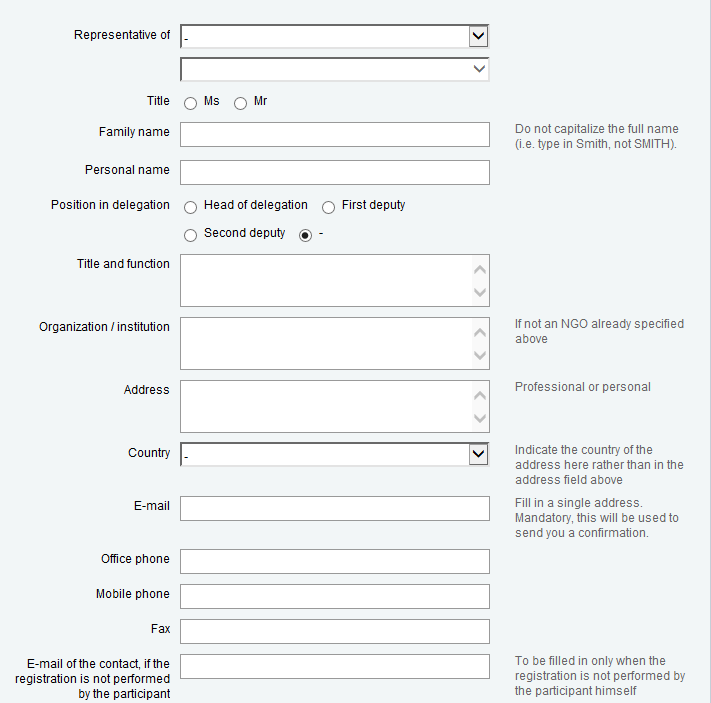 ANNEX B	RECOMMENDED HOTELS AND RATES(Detailed information of some hotels listed below is also enclosed)HOTEL NAMESROOM TYPERATESCONTACT DETAILSAREBBUSCH***LuxuryPp N$1095 2p N$ 1380Tel: +264 61 252 255Fax: +264 61 251 670Email: hr@arebbusch.comhttp://www.arebbusch.com/AREBBUSCH***Self-CateringN$940 with two beds Tel: +264 61 252 255Fax: +264 61 251 670Email: hr@arebbusch.comhttp://www.arebbusch.com/AREBBUSCH***3single beds N$ 1100Tel: +264 61 252 255Fax: +264 61 251 670Email: hr@arebbusch.comhttp://www.arebbusch.com/AREBBUSCH***4 single beds N$1380Tel: +264 61 252 255Fax: +264 61 251 670Email: hr@arebbusch.comhttp://www.arebbusch.com/AREBBUSCH***Standard N$ 870Tel: +264 61 252 255Fax: +264 61 251 670Email: hr@arebbusch.comhttp://www.arebbusch.com/AREBBUSCH***N$ 10502pp Tel: +264 61 252 255Fax: +264 61 251 670Email: hr@arebbusch.comhttp://www.arebbusch.com/PROTEA HOTEL THURINGERHOF***SingleN$ 903Tel: +264 61 226 031Fax: +264 61 232 981Email: gm.thuringerhof@proteahotels.com.nahttp://www.proteahotels.com/PROTEA HOTEL THURINGERHOF***DoubleN$ 1173Tel: +264 61 226 031Fax: +264 61 232 981Email: gm.thuringerhof@proteahotels.com.nahttp://www.proteahotels.com/PROTEA HOTEL THURINGERHOF***TwinN$ 1173Tel: +264 61 226 031Fax: +264 61 232 981Email: gm.thuringerhof@proteahotels.com.nahttp://www.proteahotels.com/PROTEA HOTEL THURINGERHOF***SuetN$ 1716Tel: +264 61 226 031Fax: +264 61 232 981Email: gm.thuringerhof@proteahotels.com.nahttp://www.proteahotels.com/PROTEA HOTEL THURINGERHOF***JuniorN$ 1919Tel: +264 61 226 031Fax: +264 61 232 981Email: gm.thuringerhof@proteahotels.com.nahttp://www.proteahotels.com/PROTEA HOTEL THURINGERHOF***familyN$ 1979Tel: +264 61 226 031Fax: +264 61 232 981Email: gm.thuringerhof@proteahotels.com.nahttp://www.proteahotels.com/PROTEA HOTEL FURSTENHOFF****ExecutiveN$16104 Dr Frans Indongo StreetWindhoekTel: +264 61 237380Fax: +264 61 237855Email: furstenhof@proteahotels.com.nahttp://www.proteahotels.com/PROTEA HOTEL FURSTENHOFF****superior SingleN$13204 Dr Frans Indongo StreetWindhoekTel: +264 61 237380Fax: +264 61 237855Email: furstenhof@proteahotels.com.nahttp://www.proteahotels.com/PROTEA HOTEL FURSTENHOFF****DoubleN$16104 Dr Frans Indongo StreetWindhoekTel: +264 61 237380Fax: +264 61 237855Email: furstenhof@proteahotels.com.nahttp://www.proteahotels.com/PROTEA HOTEL FURSTENHOFF****DeluxeN$13204 Dr Frans Indongo StreetWindhoekTel: +264 61 237380Fax: +264 61 237855Email: furstenhof@proteahotels.com.nahttp://www.proteahotels.com/PROTEA HOTEL FURSTENHOFF****SingleN$16104 Dr Frans Indongo StreetWindhoekTel: +264 61 237380Fax: +264 61 237855Email: furstenhof@proteahotels.com.nahttp://www.proteahotels.com/PROTEA HOTEL FURSTENHOFF****Double4 Dr Frans Indongo StreetWindhoekTel: +264 61 237380Fax: +264 61 237855Email: furstenhof@proteahotels.com.nahttp://www.proteahotels.com/ROOF OF AFRICA****StandardN$ 976.70Tel: +264 61 254708Fax: +264 61 248048Mobile: +264 811244930Email: info@roofofafrica.comhttp://www.roofofafrica.comROOF OF AFRICA****SingleTel: +264 61 254708Fax: +264 61 248048Mobile: +264 811244930Email: info@roofofafrica.comhttp://www.roofofafrica.comROOF OF AFRICA****DoubleN$ 1373.48Tel: +264 61 254708Fax: +264 61 248048Mobile: +264 811244930Email: info@roofofafrica.comhttp://www.roofofafrica.comROOF OF AFRICA****LuxuryTel: +264 61 254708Fax: +264 61 248048Mobile: +264 811244930Email: info@roofofafrica.comhttp://www.roofofafrica.comROOF OF AFRICA****SingleN$ 1322.61Tel: +264 61 254708Fax: +264 61 248048Mobile: +264 811244930Email: info@roofofafrica.comhttp://www.roofofafrica.comROOF OF AFRICA****DoubleN$1617.65Tel: +264 61 254708Fax: +264 61 248048Mobile: +264 811244930Email: info@roofofafrica.comhttp://www.roofofafrica.comROOF OF AFRICA****Every extra bed N$255.00Tel: +264 61 254708Fax: +264 61 248048Mobile: +264 811244930Email: info@roofofafrica.comhttp://www.roofofafrica.comHOTEL NAMESROOM TYPERATESCONTACT DETAILSAVANI WINDHOEK HOTEL AND CASINO****Avani RoomSingle: N$1080.00     Double: N$1260.00Avani Windhoek Hotel and Casino , 129 Independence Avenue,Gustav Voight Centre,Windhoek, NamibiaTel:	+264 61 280 0000E-Mail:	 windhoek@avanihotels.comURL:http://www.avanihotels.com/windhoek/AVANI WINDHOEK HOTEL AND CASINO****Avani SuperiorSingle: N$1325.00    Double: N$1505.00Avani Windhoek Hotel and Casino , 129 Independence Avenue,Gustav Voight Centre,Windhoek, NamibiaTel:	+264 61 280 0000E-Mail:	 windhoek@avanihotels.comURL:http://www.avanihotels.com/windhoek/AVANI WINDHOEK HOTEL AND CASINO****Avani SuiteSingle N$2820.00   Double: N$3000.00Avani Windhoek Hotel and Casino , 129 Independence Avenue,Gustav Voight Centre,Windhoek, NamibiaTel:	+264 61 280 0000E-Mail:	 windhoek@avanihotels.comURL:http://www.avanihotels.com/windhoek/AVANI WINDHOEK HOTEL AND CASINO****Avani Presidential suiteSingle N$4120.00   Double: N$4300.00Avani Windhoek Hotel and Casino , 129 Independence Avenue,Gustav Voight Centre,Windhoek, NamibiaTel:	+264 61 280 0000E-Mail:	 windhoek@avanihotels.comURL:http://www.avanihotels.com/windhoek/HILTON HOTEL*****StandardN$ 1750.00Rev. Michael Scott StreetWindhoekTel: +264 61 2962929Fax: +264 61 2962931Email: Teun.engbers@hilton.comhttp://www3.hilton.com/en/hotels/namibia/hilton-windhoek-WDHHIHI/about/index.html HILTON HOTEL*****DeluxeN$ 1900.00Rev. Michael Scott StreetWindhoekTel: +264 61 2962929Fax: +264 61 2962931Email: Teun.engbers@hilton.comhttp://www3.hilton.com/en/hotels/namibia/hilton-windhoek-WDHHIHI/about/index.html HILTON HOTEL*****ExecutiveN$2300.00Rev. Michael Scott StreetWindhoekTel: +264 61 2962929Fax: +264 61 2962931Email: Teun.engbers@hilton.comhttp://www3.hilton.com/en/hotels/namibia/hilton-windhoek-WDHHIHI/about/index.html HILTON HOTEL*****DiplomaticN$5300.00Rev. Michael Scott StreetWindhoekTel: +264 61 2962929Fax: +264 61 2962931Email: Teun.engbers@hilton.comhttp://www3.hilton.com/en/hotels/namibia/hilton-windhoek-WDHHIHI/about/index.html HILTON HOTEL*****PresidentialN$ 9000.00Rev. Michael Scott StreetWindhoekTel: +264 61 2962929Fax: +264 61 2962931Email: Teun.engbers@hilton.comhttp://www3.hilton.com/en/hotels/namibia/hilton-windhoek-WDHHIHI/about/index.html ROSAHOFF HOTELFree WiFiSingle BBN$550.00Tel: +264 61 227379Fax: +264 61 227379Email: rosahoff@iway.naROSAHOFF HOTELFree WiFiDouble BBN$800.00Tel: +264 61 227379Fax: +264 61 227379Email: rosahoff@iway.naROSAHOFF HOTELFree WiFiTriple BBN$1000.00Tel: +264 61 227379Fax: +264 61 227379Email: rosahoff@iway.naROSAHOFF HOTELFree WiFiFamily (4) Room BBN$1300.000Tel: +264 61 227379Fax: +264 61 227379Email: rosahoff@iway.naSAFARI HOTEL AND CASINO***Provided upon signing a contractCorner of Auas and Aviation streetsWindhoekTel: +264 61 1967180Fax: +264 61 235652Email: safai@safarihotelsnamibia.comreservations@safarihotelsnamibia.comhttp://www.safarihotelsnamibia.com/ SAFARI HOTEL AND CASINO***luxury roomCorner of Auas and Aviation streetsWindhoekTel: +264 61 1967180Fax: +264 61 235652Email: safai@safarihotelsnamibia.comreservations@safarihotelsnamibia.comhttp://www.safarihotelsnamibia.com/ SAFARI HOTEL AND CASINO***Deluxe roomsCorner of Auas and Aviation streetsWindhoekTel: +264 61 1967180Fax: +264 61 235652Email: safai@safarihotelsnamibia.comreservations@safarihotelsnamibia.comhttp://www.safarihotelsnamibia.com/ SAFARI HOTEL AND CASINO***Family suiteCorner of Auas and Aviation streetsWindhoekTel: +264 61 1967180Fax: +264 61 235652Email: safai@safarihotelsnamibia.comreservations@safarihotelsnamibia.comhttp://www.safarihotelsnamibia.com/ SAFARI HOTEL AND CASINO***Executive suitesCorner of Auas and Aviation streetsWindhoekTel: +264 61 1967180Fax: +264 61 235652Email: safai@safarihotelsnamibia.comreservations@safarihotelsnamibia.comhttp://www.safarihotelsnamibia.com/ SAFARI HOTEL AND CASINO***Presidential suiteCorner of Auas and Aviation streetsWindhoekTel: +264 61 1967180Fax: +264 61 235652Email: safai@safarihotelsnamibia.comreservations@safarihotelsnamibia.comhttp://www.safarihotelsnamibia.com/ SAFARI COURT HOTEL****Tel: +264 61 2968651Fax: +264 61 249300marketing@safrihotelsnamibia.comHOTEL THULE****Single room:   N$932.001 Gorges Street
Windhoek
Namibia Tel: +264 61 371950Fax: +264 61 371967Email: reservations@hotelthule.comHOTEL THULE****Double room:  N$1296.001 Gorges Street
Windhoek
Namibia Tel: +264 61 371950Fax: +264 61 371967Email: reservations@hotelthule.comTriple room:    N$1878.501 Gorges Street
Windhoek
Namibia Tel: +264 61 371950Fax: +264 61 371967Email: reservations@hotelthule.comCASA BLANCA BOUTIQUE HOTELStandard Single RoomN$924.00Address:  c/o Gous & Fritsche St, Pioneerspark, Windhoek, NamibiaTel:          +264 (61) 249 623Fax:          +264 (61) 249 622Email:      casablanca@afol.com.na URL:       http://www.casablancahotelnamibia.com/CASA BLANCA BOUTIQUE HOTELStandard Double RoomN$1331.00Address:  c/o Gous & Fritsche St, Pioneerspark, Windhoek, NamibiaTel:          +264 (61) 249 623Fax:          +264 (61) 249 622Email:      casablanca@afol.com.na URL:       http://www.casablancahotelnamibia.com/CASA BLANCA BOUTIQUE HOTELLuxury Single RoomN$1200.00Address:  c/o Gous & Fritsche St, Pioneerspark, Windhoek, NamibiaTel:          +264 (61) 249 623Fax:          +264 (61) 249 622Email:      casablanca@afol.com.na URL:       http://www.casablancahotelnamibia.com/CASA BLANCA BOUTIQUE HOTELLuxury Double RoomN$1800.00Address:  c/o Gous & Fritsche St, Pioneerspark, Windhoek, NamibiaTel:          +264 (61) 249 623Fax:          +264 (61) 249 622Email:      casablanca@afol.com.na URL:       http://www.casablancahotelnamibia.com/CASA BLANCA BOUTIQUE HOTELExtra BedN$418.00Address:  c/o Gous & Fritsche St, Pioneerspark, Windhoek, NamibiaTel:          +264 (61) 249 623Fax:          +264 (61) 249 622Email:      casablanca@afol.com.na URL:       http://www.casablancahotelnamibia.com/HOTEL NAMESROOM TYPERATESCONTACT DETAILSPENSION CORISingle roomTwin roomDouble roomFamily roomN$ 450.00N$ 600.00N$ 700.00N$ 800.00Tel: +264 61 228840Fax:+264 61 225806Email: cori@iway.naPENSION DRN INTERNATIONAL (GUEST HOUSE)Double Self-ContainedStandard double roomFamily roomSuit roomBreakfast N$35.00 ppN$ 561.00 N$ 357.00N$ 397.00N$ 680.00Tel: +264 61 254144Fax: +264 61 235004Email: bookings@drn-nam.com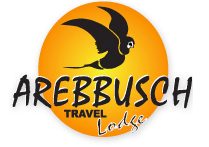 Arebbusch Travel LodgeCategory: 4 StarsSituated near Eros Airport, this lodge is 0.8 km from Independance Stadium and within 10 km of Hero´s Acre and Zoo Park. All 101 rooms at Arebbusch Travel Lodge provide conveniences like Free Wifi, coffee makers, refrigerators and digital TV. Other amnenities include a conference center, a business center, and conference rooms.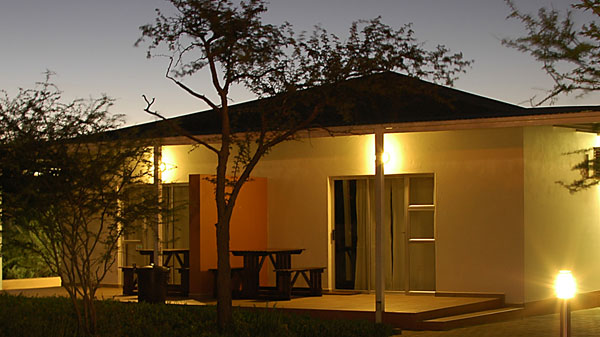 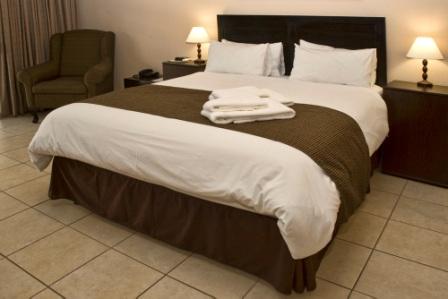 Hotel Rates*Luxury:      N$ 1095/ N$ 1380 (2 Persons)Self-Catering: N$ 940 (2 beds)/ N$ 1100 (3 Single beds)/ N$ 1380 (4 Single beds)Standard:    N$ 870/ N$ 1050 (double bed)Number of rooms: 101Distance from the meeting place: 2,6 km/ 4 min. drive/ 20 min. walkingAddress:	Arebbush Travel Lodge, Corner Auas and Golf Street, Windhoek 80160, NamibiaTel.:		+264 61 252 255Fax:		+264 61 251670E-Mail:		reservations@arebbusch.comURL:		http://www.arebbusch.com/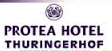 Protea Hotel ThuringerhofCategory: 3 StarsSituated in the business district of Windhoek is Protea Hotel Thuringerhof – a cosy hotel that offers inter-leading family rooms to make your family feel at home. The hotel also offers business facilities, such as Wi-Fi connectivity and conferencing facilities that can accommodate up to 130 delegates and is only 1km from the closest convention centre, making it ideal for all corporate travellers.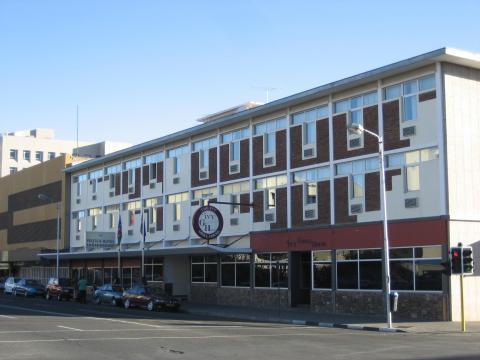 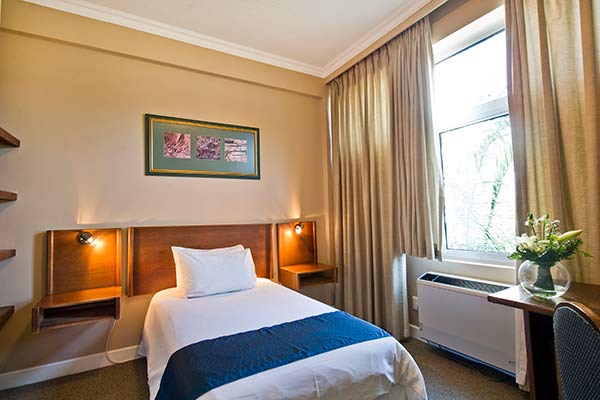 Hotel Rates*Single:   N$ 903Double:  N$ 1173 Twin:    N$ 1173Suet:    N$ 1716Junior:   N$ 1919Family:   N$ 1979Distance from the meeting place: 8,1 km/ 12 min. drive/ 1 hour 30 min. walkingAddress:	Protea Hotel Thuringerhof, Corner Bahnhof & Independance Avenue, 			Windhoek, NamibiaTel.:		+264 61 226031E-Mail: 	gm.thuringerhof@proteahotels.com.naURL:		http://www.proteahotels.com/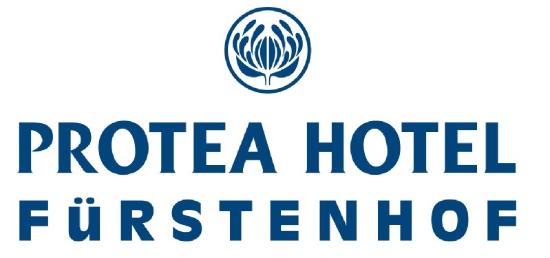 Protea Hotel FurstenhofCategory: 4 StarsProtea Hotel Fürstenhof is only five minutes’ walk from the city centre and offers easy access to taxis. The hotel has a sparkling swimming pool, same-day laundry services, free Wi-Fi and a shuttle service. The decor is fresh and modern – offering a true escape from anything average.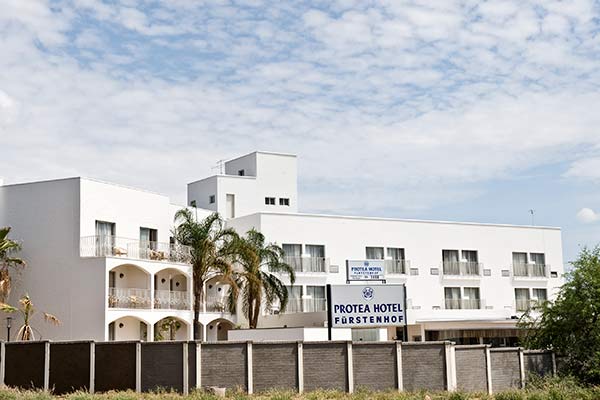 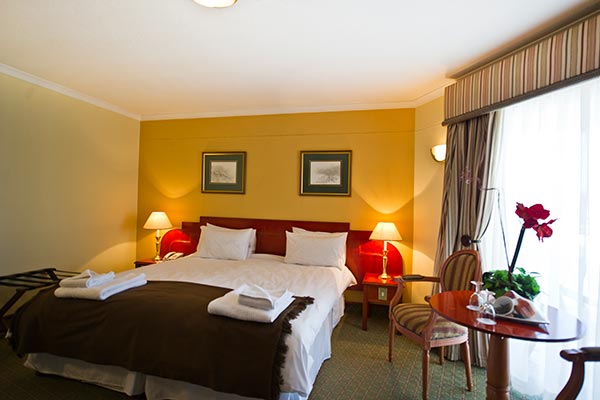 Hotel Rates*Executive:      N$ 1610Superior Single: N$ 1320Double:         N$ 1610Deluxe:         N$ 1320Single:          N$ 1610Distance from the meeting place: 8,3 km/ 11 min. drive/ 1 hour walkingAddress:	Protea Hotel Fürstenhof, 4 Frans Indongo Street, Windhoek, NamibiaTel.:		+264 (0) 61 237 380Fax:		+264 61 251670E-Mail:		furstenhof@proteahotels.com.naURL:		http://www.proteahotels.com/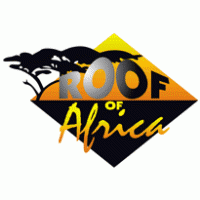 Roof of AfricaCategory: 3 StarsThe Roof of Africa Hotel & Conference Centre is conveniently located just 15 minutes walk from the City Centre and Independence Avenue. There is a selection of restaurants within 5 minutes walking distance, shops and banks are also located nearby. The hotel has 27 well appointed rooms all equipped with Air Conditioning/ Heating, Telephone, Satellite TV, Electronic Safe, Tea & Coffee Facilities and free Wi-Fi Internet.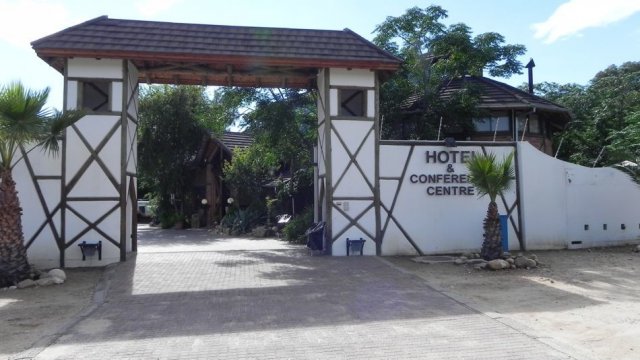 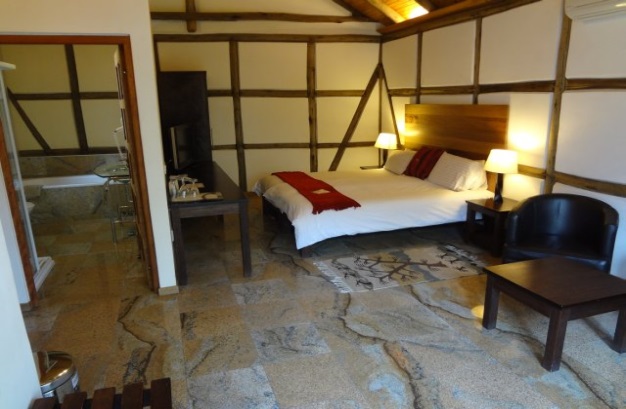 Hotel Rates *Standard:       N$ 967.70Single:          N$ 1322.61Double:         N$ 1378.48Double:         N$ 1617.65Every extra bed: N$ 2555Distance from the meeting place: 11,0 km/ 17 min. drive/ 1 hour 54 min. walkingAddress:	Roof of Africa, 126 Nelson Mandela Ave, Windhoek, NamibiaTel:		+264 61 254708Fax:		+264 61 248048Mobile:	+264 811244930E-Mail:		info@roofofafrica.comURL:		http://www.roofofafrica.com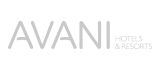 Avani Windhoek Hotel and CasinoCategory: 4 StarsThe Avani Windhoek Hotel and Casino has a total of 173 rooms, incorporating: 151 Twin rooms, 16 Luxury rooms, 5 Deluxe suites, 1 Presidential suite. All rooms are air-conditioned, equipped with satellite TV, radio, telephone, bath/shower, electric shaver plug (220 volts AC, 50 cycles), hairdryer, mini-bar, a butler tray for tea and coffee. Email connection and international adaptor. 24-hour room service.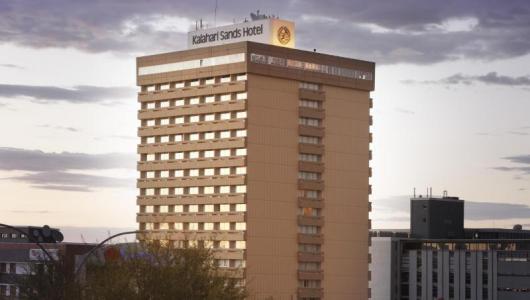 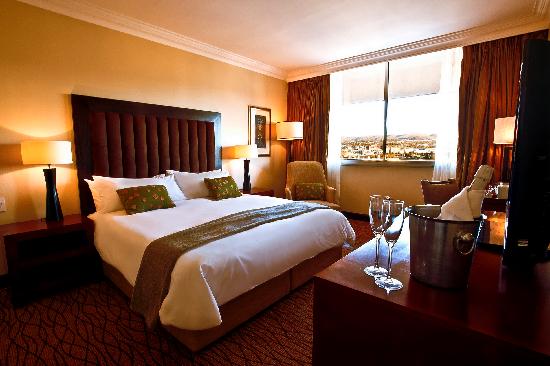 Hotel Rates *            Avani  Room:       Single N$1080.00     Double: N$1260.00Avani Superior:     Single N$1325.00    Double: N$1505.00Avani Suite:           Single N$2820.00   Double: N$3000.00Avani Presidential: Single N$4120.00   Double: N$4300.00Distance from the meeting place: 8,6 km/ 13 min. drive/ 1 hour 28 min. walkingAddress:	 Avani Windhoek Hotel and Casino , 129 Independence Avenue,                         Gustav Voight Centre, Windhoek, NamibiaTel.:		+264 61 280 0000E-Mail:		windhoek@avanihotels.comURL:		http://www.avanihotels.com/windhoek/ 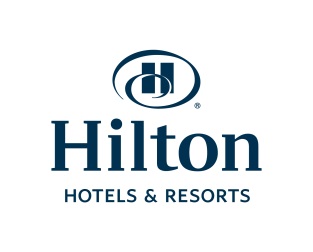 Hilton HotelCategory: 4 StarsThe hotel boasts an ideal location in the heart of the Windhoek central business district, and is close to shopping venues and popular attractions. The 150 guest rooms and suites offer access to a 24-hour fitness center, an 18m heated lap pool and the rejuvenating Breeze Spa.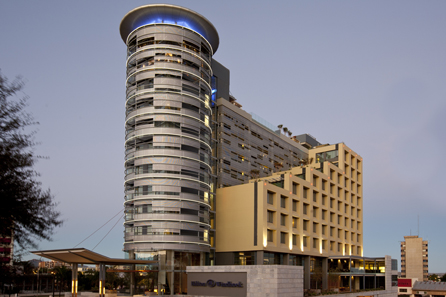 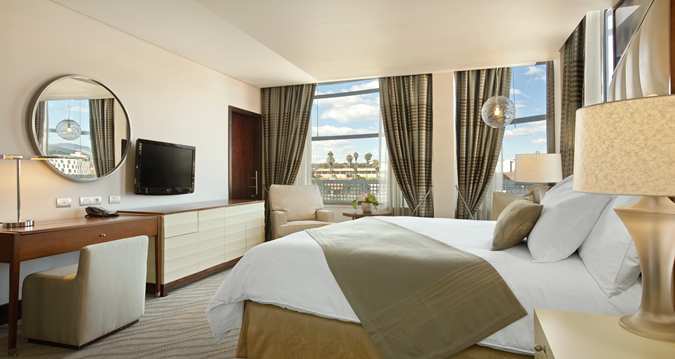 Hotel Rates*Standard:    N$ 1750Deluxe:      N$ 1900Executive:    N$ 2300Diplomatic:  N$ 5300Presidential: N$ 9000Number of rooms: 150Distance from the meeting place: 7,5 km/ 11 min. drive/ 1 hour walkingAddress:	Hilton Windhoek, Rev. Michael Scott Street, Windhoek, NamibiaTel.:		+264 61 1962929Fax:		+264 61 2962931E-Mail:		wdhhi.reservations@hilton.comURL:http://www3.hilton.com/en/hotels/namibia/hilton-windhoek-WDHHIHI/about/index.html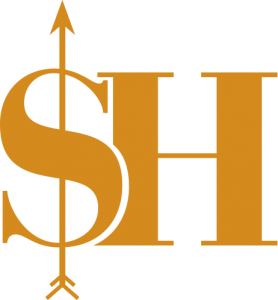 Safari Hotel and CasinoCategory: 3 Stars (Hotel) and 4 Stars (Court)Hotel Safari*** is one of the most well-known hotels in Namibia and caters for the holiday maker, the family, the businessman and conference delegate alike. It is located in a Windhoek residential district and next to Eros Airport. All rooms have a sitting area, air-conditioning and heating, en-suite bathroom with a bath-shower combination (Business Class Rooms) or shower (Standard Rooms), toilet, electrical shaving plug (220volts).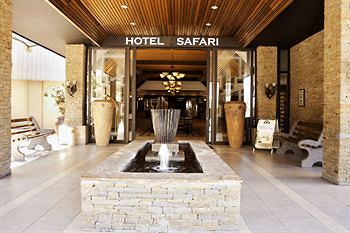 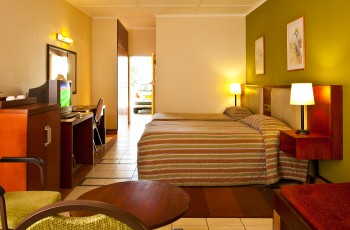 Hotel Rates*Provided upon signing a contractDistance from the meeting place: 2,8 km/ 5 min. drive/ 35 min. walkingAddress:	Safari Hotel and Casino, Corner of Auas and Aviation street, Windhoek, Namibia Tel.:		+264 61 1967180Fax:		+264 61 235652E-Mail:		reservations@safarihotelsnamibia.comURL:		http://www.safarihotelsnamibia.com/Hotel ThuleCategory: 4 StarsHotel Thule offers exclusive accommodation in the heart of Windhoek close to Windhoek's CBD. Situated as a pristine hilltop venue. Spectacular views of the city and picturesque Auas Mountains give a sense of tranquillity away from the busy city centre. Hotel Thule has various facilities and is very popular for weddings, corporate events and informal private occasions with a capacity of 60 people per venue. Luxurious accommodation is spoiling our guests in single, twin, double and family rooms. 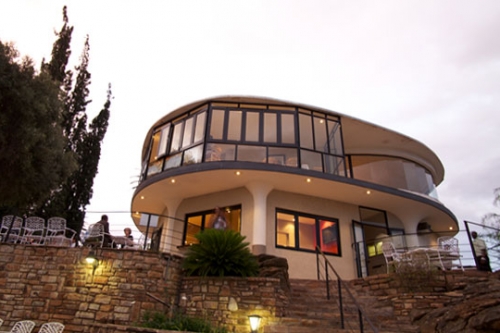 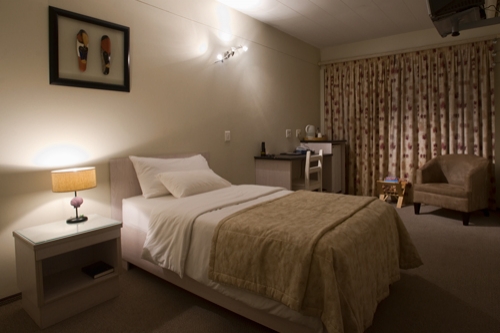 Hotel Rates*Single room:   N$932.00Double room:  N$1296.00Triple room:    N$1878.50Distance from the meeting place:Address:            1 Gorges Street, Windhoek
Tel:                    +264 61 371950Fax:                   +264 61 371967Email:                reservations@hotelthule.com URL:                 http://www.hotelthule.com/aboutus.php 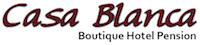 Casa Blanca Boutique HotelCategory: starsCasa Blanca offers Spanish-style architecture and tranquil garden, this boutique hotel pension provides relaxed accommodation for business travellers and tourists alike.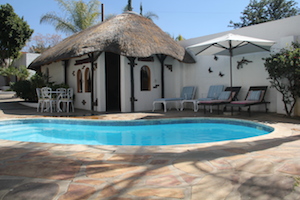 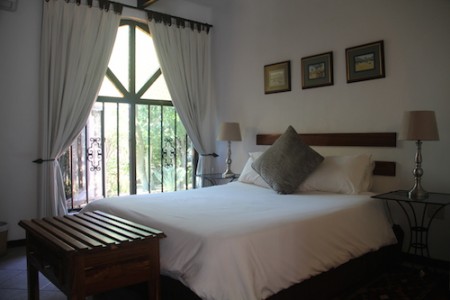 Hotel Rates*Distance from the meeting place: approximately 4 – 5 kmAddress:  c/o Gous & Fritsche St, Pioneerspark, Windhoek, NamibiaTel:          +264 (61) 249 623Fax:          +264 (61) 249 622Email:      casablanca@afol.com.na URL:       http://www.casablancahotelnamibia.com/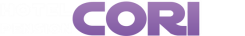 Pension Cori         Hotel Pension Cori is centrally situated (about 5 minutes' walk to the city centre) and comprises of 18 luxury en-suite rooms (38 beds). All rooms are equipped with TV, telephone, ceiling fan and/or air-conditioner, heater and tea/coffee facilities.We have a luxury Stand-up Tan Can if you want to enhance your looks as well as a showroom equipped with massage machines for treatments on appointment after a long drive or to loose some weight. Laundry facilities are available. Transport available on request.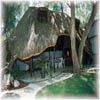 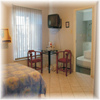 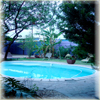 Pension Rates*Single room N$450.00 Twin room N$600.00Double room N$700.00Family room (3) N$800.00Family room (4) N$900.00Distance from the meeting place: approximately  7kmAddress:  8 Puccini Street Windhoek WestTel:          +264 61 228840Fax:         +264 61 225806
Cell:         +264 81 127 7397E-mail:     cori@iway.naWebsite:  www.pension-cori-namibia.com